Flippin’ into Spring 2019 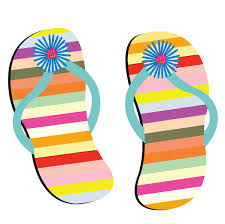 Session ScheduleLocation: Mr. Todd’s Gymnastics, 12 Olympic Way, Poughkeepsie NY  12603Friday, March 1, 2019Session 1:  Level 2 and Level 5 (all teams)1:50pm Report Time; 2:00pm Warm-up; 2:30pm competeSession 2:  Xcel Silver (Small teams from: MTG, AAG, Cross Island, VeGa, Gym Cats, Infinity & JCC)  4:20pm Report Time; 4:30pm Warm-up; 5:00pm CompeteSession 3:  Xcel Silver (Large teams from: Westchester, Ziggy’s, Dynamic & Odyssey) 7:05pm Report Time; 7:15pm Warm-up; 7:45pm CompeteSaturday, March 2, 2019Session 4:  Xcel Bronze (all teams)7:50am Report Time; 8:00am Warm-up; 8:30am CompeteSession 5:  Level 3 (all teams) 11:50am Report Time; 12:00pm Warm-up; 12:30pm CompeteSession 6:  Xcel Gold (all teams)3:50pm Report Time; 4:00pm Warm-up; 4:30pm CompeteSunday, March 3, 2019Session 7:  Level 4 (all teams) 7:50am Report Time; 8:00am Warm-up; 8:30am CompeteSession 8:  Platinum, Diamond, Level 8, Level 9 and Level 10 (all teams) 12:20pm Report Time; 12:30pm Warm-up; 1:00pm CompeteSession 9:  Level 6 and Level 7 (all teams) & Platinum athletes from JCC4:05pm Report Time; 4:15pm Warm-up; 4:45pm Compete